AB2.5b WasserflaschenDu brauchst: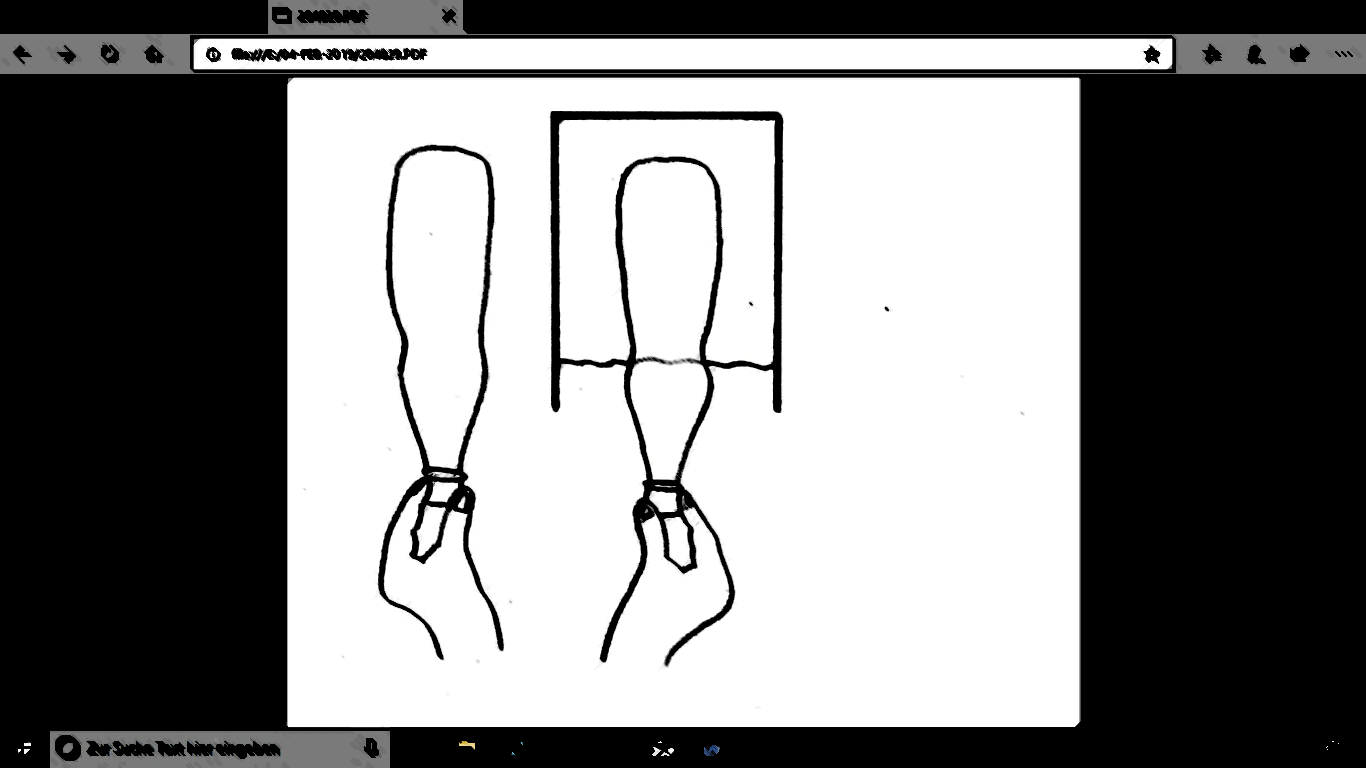 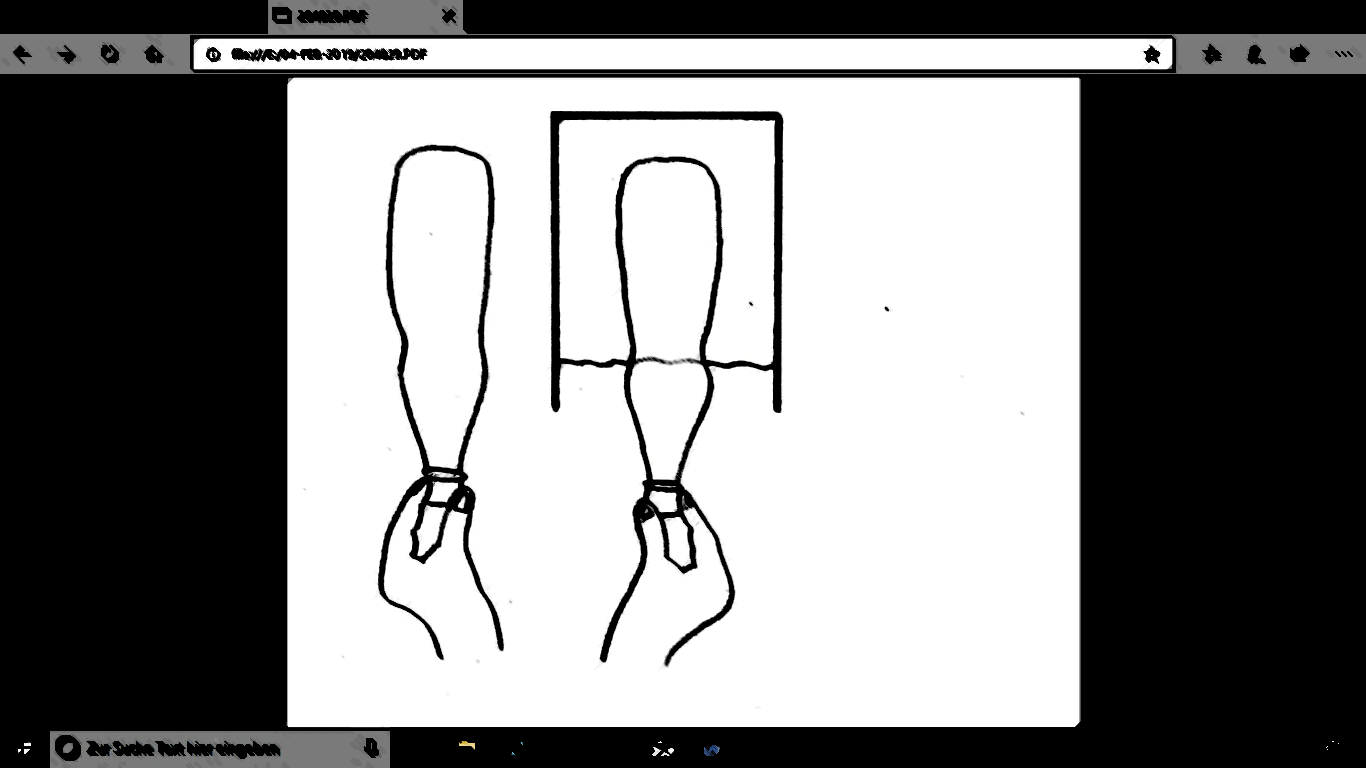 einen Eimer mit Wasser2 gleich volle und gleich große
WasserflaschenSo gehst du vor:Eine Wasserflasche stellst du in den
Wassereimer. Die andere Flasche stellst
du neben den EimerHebe jetzt beide Flaschen gleichzeitig
ein wenig an.Was fällt dir auf?_________________________________________________________________________________________________________________________________________________________Warum ist das so? Was vermutest du?_________________________________________________________________________________________________________________________________________________________